Ticket in and out the Door Activity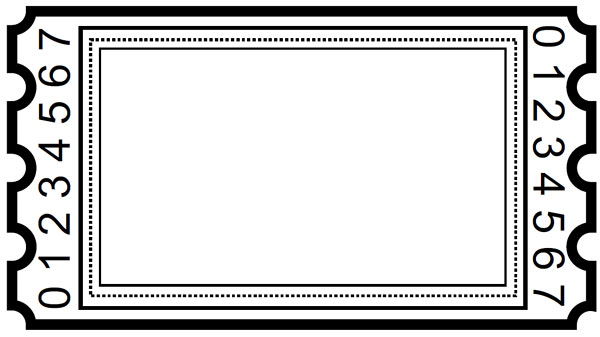 